ST JOHN’S WAY MEDICAL CENTREPATIENT PARTICIPATION GROUP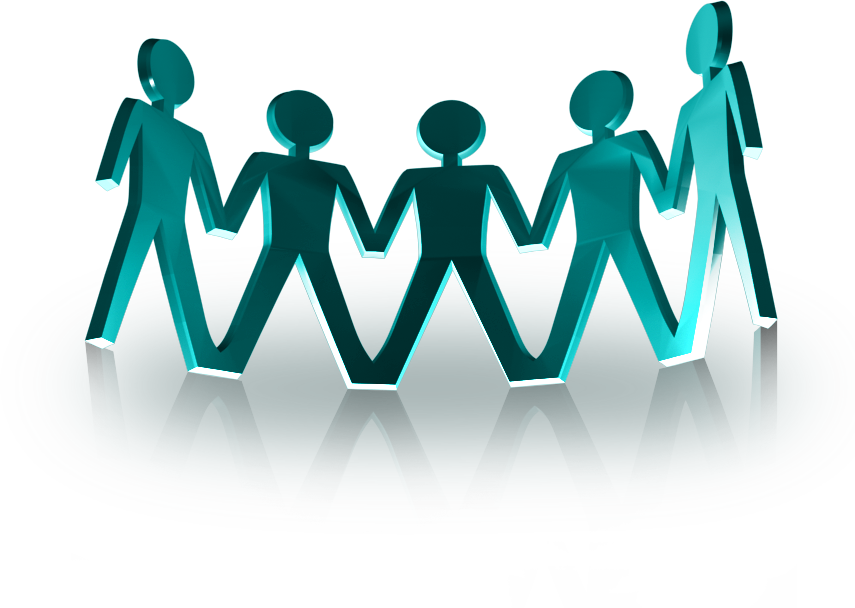 PPG MeetingThursday 10th September 20201:00 – 2:30pm on zoomAGENDA* To help meetings go smoothly, please email queries and suggestions in advance to sjwpatient.group@nhs.net Quorum count and overview of AGM from the Chair (NB the quorum for all general meetings shall be 5 members)1pmPrevious minutesLast meeting on 25/09/2019 MS apologise unable to attend – no access to zoom – will re-join us in the future1:05pmChanges to GP practice during Covid – Jan to talk1:15pmPPG to give feedback on Covid experience and changes to practice1:25pmThe Officers’ ReportsA) ChairB) SecretaryC) TreasurerD) Other announcements1:40pm Appointment of OfficersA) Current OfficersB) Nominations for Chair, Treasurer and Secretary NB please use nomination form attached with this agendaC) Voting if more than two nominations for each position1:50pmWellbeing projects – A) Gardening groupB) Singing group2:05pmAgenda Item - suggestions for next meeting If you want to make suggestions please write these down on the form provided and hand items to Jan at the meeting2:15pmDates and Chair for next PPG meetings Next SJW PPG meetings – to be confirmed at the meeting2:25pmMeeting ends at 2:30pm